Application Overview Deadline 8 March 2024Please read through the Program Overview and the instructions below before completing the application. Also see AVAC Resources at avac.org/resources for information on AVAC and HIV prevention, and www.avac.org/navigator for Advocacy Navigator Program details. See the Call for Applications here. Application components and process Items 1-4 must be submitted by 8 March 20241. Applicant Information Form (Section 1)2. References (Section 2)
3. Essay Questions (Section 3)
4. Applicant CV or Resumé́ (Section)Advocacy Navigator Program OverviewThe Advocacy Navigator is an AVAC professional development opportunity combining training and mentorship for young and emerging advocates in the field of HIV prevention advocacy. The program mobilizes a cohort of ambitious individuals and facilitates the transfer of knowledge and skills to support the participants in confidently engage in HIV prevention advocacy. The program provides online coursework, personalized mentorship by seasoned advocates, and opportunities to directly apply learning through a Community Advocacy Project. AVAC Advocacy Fellows program alumni serve as mentors to connect Navigators (program participants) to AVAC’s growing global network, bolstering existing campaigns and fueling advocacy efforts. The program involves three months of coursework and project development, followed by three months of “project implementation” whereby participants implement their Community Advocacy Project with the support of their mentor.Role of the MentorLearnings from programs that provide knowledge and skills transfer for advocates, including the Fellows Program 10-Year Evaluation, emphasize the importance of mentorship and alumni Fellows note it is one of the key benefits of the Fellows program. Building on this, the Advocacy Navigator program will pair successful applicants (Navigators) with mentors who have previously received training and mentorship through the Fellows Program. Mentors will serve as advisors to the Navigators. Each mentor will support up to three Navigators during any given program cycle and mentorship will be ongoing for the duration of the six-month program. She/he/they will act as a liaison between the Navigators, coursework, and the AVAC team. Mentors will provide guidance and technical support to the Navigators as they design and implement their Community Advocacy Project, including work plan development, budgeting, and technical advice on documents and materials developed. Finally, the mentor will actively work to build the Navigator’s professional network, facilitating introductions and linkages to other key stakeholders including fellow advocates, organizations, government representatives, researchers, implementers, media personnel, and other contacts.  Applicant Information FormCurrent Employment Status Not currently employed Volunteer without stipend Volunteer with stipend
 Employed part-time
 Employed full-timeHow did you hear about the Advocacy Navigator Program? (Check all that apply) ☐ AVAC website
☐ AVAC Advocates’ Network
☐ Fellows Alumni WhatsApp Group☐ Advocacy Navigator info session
☐ Through current or alumni Fellows. If so, who? 
☐ Through friend/colleague. If so, who?
☐ Other website/source (please specify)2.0 Applicant Professional ReferencesThis section is only required for applicants who are not AVAC Fellow Alumni.Reference 1 Reference 23.0 Essay Questions(3.1) Current HIV Prevention Advocacy Efforts Are you actively engaged in HIV prevention advocacy efforts or in other aspects of HIV prevention programs? Please describe your advocacy goals and/or the work you are involved in.(Maximum 150 words) (3.2) Mentorship experience Please provide an example and outcomes of any mentorship programs you have participated in, either as a mentor or a mentee. How did this experience shape your professional and personal life?(Maximum 150 words) (3.3) The value of offering mentorship to your future goals Why do you want to be a mentor for the Advocacy Navigator? What motivates you to pursue this opportunity? What skills/experiences are you hoping to gain as a mentor in the AVAC Advocacy Navigator program to help you get there? (Maximum 200 words) (3.5) Skills and Experience Please respond to both questions below: a) What do you think makes a good mentor? What skills and experience do you have that would make you a good mentor for this program? (Maximum 150 words) b) Describe the methods you would employ to create a positive mentorship experience for the participants. What dynamics would you strive for? What communication styles and tactics would you use? What values are important to maintain in a good mentor-mentee relationship?(Maximum 150 words) (3.6) Mentorship & Time Commitment The program requires a minimum time commitment of 2-4 hours per week for six months. How would you manage your time to both the Advocacy Navigator and your other work and responsibilities? Please be specific(Maximum 150 words) 4.0 Applicant CV or ResumeAll applicants must attach their CV or resume. Please confirm that you will include your CV or resume Yes NoEnd of Application FormSections 1-4 must be submitted no later than 8 March 2024, by email to: fellows@avac.org with the subject line “2024 Advocacy Navigator Mentor Application – [Your Name]” Please send all application materials in one email; do not send in multiple emails.All selected mentors will be notified via email no later than mid-April 2024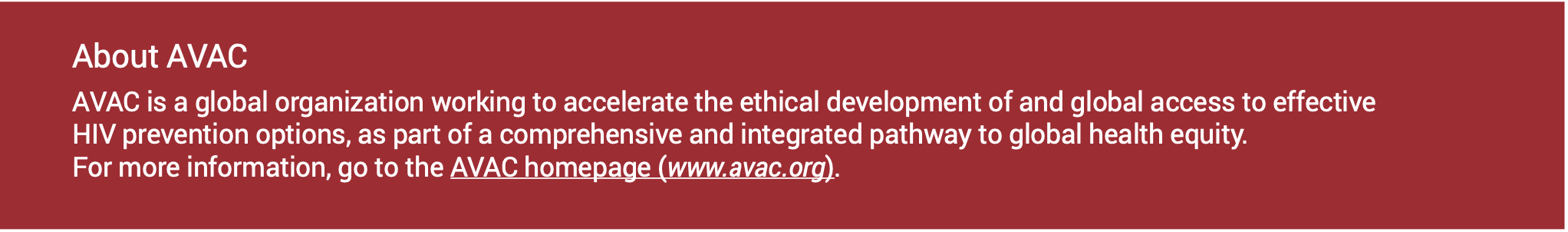 First name  Last nameCountry of Current ResidenceMailing addressMobile telephoneAlternate mobile telephone (optional)Email addressAlternate email address (optional)Current employer /affiliate organization (where applicable)Current position (where applicable)Are you an AVAC Fellow Alum?☐ Yes       ☐ NoIf yes, which year?Name  RelationOrganizationJob title  Email address(es)Primary phone number(s)Mobile phone number(s)Name  RelationOrganizationJob title  Email address(es)Primary phone number(s)Mobile phone number(s)